 LCTCS BOARD OF SUPERVISORS MONTHLY MEETINGMINUTES 
Wednesday, December 10, 20149:00 a.m. The Louisiana Building Baton Rouge Community College 201 Community College Drive, Baton Rouge, Louisiana 70806 
** The Board of Supervisors of the Louisiana Community and Technical College System reserves the right to enter into Executive Session in accordance with R.S. 42.16-17.CALL TO ORDER Chair Ogé called the December 10, 2014 LCTCS Board of Supervisors monthly meeting to order at 9:09 am.    PLEDGE OF ALLEGIANCE Supervisor Stephen Toups lead the assembly in the Pledge of Allegiance.ROLL CALL Board Coordinator, Sara Landreneau Kleinpeter, called roll with the following results:APPROVAL OF DECEMBER 10, 2014 AGENDA On motion by Supervisor Mount, seconded by Supervisor Banks, the Board voted to approve the December 10, 2014, agenda as presented.  The motion carried.APPROVAL OF MEETING MINUTES FROM NOVEMBER 12, 2014On motion by Supervisor Potts, seconded by Supervisor Price, the Board voted to approve the November 12, 2014, meeting minutes as presented.  The motion carried.REPORTS Chair of the Board Report Chair Ogé provided the following report:Thanked the System Office Staff for a wonderful Holiday event on 12/9/14. Noted the SLCC Evangeline Campus Groundbreaking in St. Martinville 11/12/14.  The attendance was outstanding, even with the chilly weather.  Reminded the Board that various commencements are occurring around the state and encouraged the Board members to attend if possible.  Asked the Board to add the River Parishes groundbreaking to their calendars.  It is scheduled for February 4, 2015, at 11 a.m. and will be the first of Act 360 Projects to break ground. Expressed his joy in addressing the Louisiana Leadership Academy and noted the talent of the individuals in the program. President’s Report Dr. Sullivan gave the following report: Featured the good work going on at BRCC in the STEM program and the joint efforts for research between LSU and BRCC students.  Chancellor Andrea Lewis Miller introduced Mr. Tim McGloughin, Vice President at IBM, and Dr. Jo Dale Ales, Dean of BRCC STEM (science, technology, engineering, and mathematics) division, who are working to develop a degree program with IBM – Associate of Science in Computer Science.  A video describing these efforts was shown to the audience, highlighting the work being done for this IBM collaboration. Mr. McGloughin thanked the Board for allowing him to address them.  The hiring challenge that IBM sees is the need for more graduates from BRCC that can work for them and is excited about working with BRCC and the entire system to train graduates that they can hire. IBM is thrilled to work with LCTCS and other Louisiana higher education systems to train the workforce that IBM desires to hire. Dr. Sullivan thanked Mr. McGloughin for addressing the Board and for their commitment to Louisiana.       Noted that the ACT 360 bonds are expected to be sold at any minute. These bonds represent around $150 million and nineteen projects.  He thanked the LCTCS Facilities Corporation members as well as the LCTCS Leadership Team for accomplishing this endeavor. Supervisor Murphy congratulated Dr. Sullivan and the System for the historical effort, from legislative approval to the issuance of bonds, and the rapidness of this effort.  Updated the audience about the BPCC Chancellor search He and Supervisor Hardy recently had meetings at BPCC and met with the faculty and staff as well as members of the community.  Turnout was great and indicated the interest in the search for the new leader at BPCC. Reviewed the timeline for hire: Advertisement will be active 12/12/14. Applications will close by the third week of January 2015.  Semifinal interviews will be held the week of February 20. On campus interviews will occur March 17-18. Expect a recommendation for hire at the April 2015 Board meeting. Discussed the Search Committee:  Supervisor Hardy will chair the committee.  Supervisors Gamble, Murphy, and Spohn will serve on the committee, along with representatives from the school and community. Supervisor Hardy reflected on the positive outcome of the visit at BPCC with the various groups and their input on the qualities they desire for the new Chancellor.  He and Dr. Sullivan recognize the need for the next leader to be able to interface between the college and the community and business leaders in the area, and have communicated their visit with ACCT, the firm hired to help with this national search. Campus Updates & AnnouncementsDelgado Community College recently received $30 thousand towards LPN scholarships for the Sidney Collier Campus students from Methodist Health Systems. Industry wide announcement will come in February with an industry partner. $278 thousand in equipment at Northshore Technical Community College and another $400 thousand across the system.   City of Hammond, Tangipahoa Parish Economic Development Foundation, Hammond Economic Area Industrial Development District, Tangipahoa Connect and Northshore Technical Community College partnering on a $50 thousand grant to expand career pathways, and awarded $150 thousand toward career pathways. Showed off the trophy/award given to LCTCS in November at the Construction Users Round Table (CURT) meeting in Texas. The trophy was so heavy, it had to be shipped.    Showed off the trophy for the victorious LCTCS team during the 2014 LCTCS Kicking for a Cause Kickball Tournament.  A video highlighting the event was shown to the Board.  Dr. Sullivan thanked Supervisor Toups for a valiant effort, though unsuccessful, at the tournament.  Overall, LCTCS was able to raise $1,500 for the Capital Area United Way Annual Campaign.  Supervisor Toups thanked the System office for their support of the United Way, and is looking forward to the 2015 tournament. Dr. Sullivan noted that while he knew the office works hard, he learned that it also plays hard, and for a good cause.  GENERAL ACTION ITEMS**Supervisor Price presented the Academic Actions agenda items for consideration by the Board.Academic Actions For Review and Advisement, Revisions to Policy #1.004, General Admissions Policy Statement for First Time StudentThe Board accepted, for review and advisement, the revisions to Policy #1.004 which provides for the admission of students at our colleges. Once approved, it will be recommended that the policy be effective immediately. No vote was taken.For Review and Advisement, Revisions to Policy #1.023, Credit for Prior LearningThe Board accepted, for review and advisement, the revisions to Policy #1.023 which provides for the review and acceptance of Credit for Prior Learning. Once approved, it will be recommended that the policy be effective immediately. No vote was taken.Supervisor Smith presented the Facilities Actions agenda items for consideration by the Board.Facilities ActionsServitude and Right of Way Agreement from LCTCS, on behalf of SOWELA Technical Community College, to Entergy Gulf States Louisiana, L.L.C. and CenterPoint Energy On motion by Supervisor Mount, seconded by Supervisor Banks, the Board voted to authorize the System President to execute two right-of-way agreements between Entergy Gulf States Louisiana, L.L.C. and CenterPoint Energy and the LCTCS, on behalf of SOWELA Technical Community College, for connection of electrical and gas service and the continued maintenance of the utility distribution equipment to be installed to service the proposed Regional Training Center in the area depicted in the attached illustration. The motion passed without objection.  Supervisor Spohn recommended that LCTCS staff consider fiber line placement while doing this type of work on all LCTCS properties.  Mr. Joe Marin assured Supervisor Spohn he would look into having this occur. Supervisor Murphy presented the Finance Actions agenda items for consideration by the Board.Finance Actions Professional Services Contract between LCTCS and EllucianOn motion by Supervisor Brown, seconded by Supervisor Smith, the Board voted to authorize the System President to negotiate and execute a contract between the LCTCS and Ellucian for hosting services, effective January 1, 2015 through December 31, 2016.  The contract will be subject to the approval of the Division of Administration, Office of State Procurement. The motion passed without objection. Incumbent Worker Training Grant Training Services Contracts	a. Fletcher Technical Community College and PMOLink, LLCOn motion by Supervisor Mount, seconded by Supervisor Toups, the Board voted to approve a social services contract between Fletcher Technical Community College and PMOLink, LLC, effective January 5, 2015 to January 4, 2016.  This contract is subject to the approval of the State Office of Contractual Review.  The motion passed without objection. Supervisor Hardy presented the Personnel Actions agenda items for consideration by the Board.Personnel ActionsPolicy #6.038, Tuition Assistance for Full-Time EmployeesOn motion by Supervisor Potts, seconded by Supervisor St. Blanc, the Board voted to approve Policy #6.038, Tuition Assistance for Full-Time Employees.  The motion passed without objection. Policy #6.039, Child or Dependent and Spouse Tuition ReductionOn motion by Supervisor Brown, seconded by Supervisor Carter, the Board voted to approve Policy #6.039, Child or Dependent and Spouse Tuition Reduction. The motion passed without objection.  Supervisor Hardy stated the need to enter into Executive Session for the purpose of discussing the compensation adjustment for Dr. Neil Aspinwall and the appointment of an Acting Chancellor for Central Louisiana Technical Community College.  On motion by Supervisor Mount, seconded by Supervisor St. Blanc, Chair Ogé requested a roll call vote to enter into Executive Session.  Board Coordinator, Sara Landreneau Kleinpeter, called roll with the following results: Yea’s 	- 15								Nay’s  - 0 Woody Ogé, Board Chair			Michael MurphyTimothy W. Hardy, 1st Vice Chair	Joe PottsEdward Banks 				Paul Price, Jr.Robert Brown 				Stephen SmithHelen Carter 				Craig SpohnKeith Gamble 				Vincent St. Blanc, IIIRobert Fisher 				Stephen ToupsWillie Mount The Board entered into Executive Session at 10:10 am, following a unanimous vote. The Board reconvened from Executive Session at 10:47 am.  A roll call vote was taken to reestablish a quorum.  The following Supervisors were in attendance:  Woody Ogé, Board ChairTimothy W. Hardy, 1st Vice ChairEdward Banks Robert Brown Helen Carter Keith Gamble Robert Fisher Willie Mount Michael J. MurphyJoe Potts Paul Price, Jr. Stephen Smith          Craig Spohn            Vincent St. Blanc, IIIStephen ToupsChair Ogé stated that no votes were taken and no consensus was reached during the Executive Session.   Chancellor compensation adjustment for Dr. Neil Aspinwall, Chancellor, SOWELA Technical Community College for receiving SACS accreditation per LCTCS practiceOn motion by Supervisor Mount, seconded by Supervisor Murphy, the Board voted to increase the base salary of Dr. Neil Aspinwall, Chancellor of SOWELA Technical Community College, by $10,000 annually, retroactive to July 1, 2014, in recognition of his leadership in guiding SOWELA in achieving accreditation by the Southern Association of Colleges and Schools (SACS).  The motion passed without objection. Appointment of Acting Chancellor for Central Louisiana Technical Community College On motion by Supervisor Carter, seconded by Supervisor Price, the Board voted to appoint Mr. James “Jimmy” R. Sawtelle III, as the acting chancellor of Central Louisiana Technical Community College, effective immediately, at an annual base salary of $172,650.  The motion passed without objection. Chair Ogé presented the Consent Agenda items for consideration by the Board.On motion by Supervisor Potts, seconded by Supervisor Mount, the Board approved the Consent Agenda which consists of agenda items H.1 through H.3. The motion passed without objection.CONSENT AGENDA New Programs Approved new programs and exit points listed below: River Parishes Community CollegeNew concentration-Pipefitting in the Industrial Technology program, (CIP: 46.0502)New concentration-Millwright in the Industrial Technology program, (CIP: 47.0303)Baton Rouge Community CollegeNew AAS in Automotive Technology to include a revised TD at the BRCC-Acadian campus (CIP: 47.0604)New AAS in Industrial Technology with a concentration in Industrial Maintenance Electrical and Instrumentation (CIP: 47.0303) aligned to NCCERNew AS in Computer Science (CIP: 11.0701)Program RevisionsApproved program revisions as listed below: River Parishes Community CollegeRevisions to the AAS Drafting Design and Technology and the Drafting Design Technician TD (CIP: 15.1301) to include emphasis on computer aided design and 3-D design to better meet workforce needsRevisions to the AAS Business Office Administration and the Business Office Technology TD (CIP: 520401) to reflect current technologies and workforce needsBaton Rouge Community CollegeRevisions in the TD in Automotive Technology program to include 3 new courses, course revisions, reduction in credit hours from 60 to 45 (CIP: 47.0604)Modify the credentials offered to include Entry Level Automotive Electrical Systems Technician CTS (Engine Repair Technician TCA, Electrical Technician CTS).Entry Level Driveline Technician CTS (Steering and Suspension Technician TCA and Brake Technician TCA)Entry Level Drivability Technician CTS (Engine Performance Technician CTS)Revisions in the Helicopter Pilot Operations Associate AAS (CIP: 47.0608)Change in name of program from Helicopter Pilot Operations to Helicopter Flight OperationsChange in CIP: 47.0608, to CIP: 49.0101Change in admissions placement scoresModification of program courses to remove 3 courses and replace with 3 different coursesModify the Commercial Pilot Operations program (CIP: 49.0199)Change in admissions placement scoresModification of program courses to remove 2 courses and replace with 2 coursesReduction in credit hours from 18 to 16 in the CTS Addition of new courses and CTS’s in the AAS Helicopter program (CIP: 49.0101)Addition of 9 new courses in the Helicopter programNew CTS in Air Traffic Control (CIP: 49.0105)New CTS in Flight Dispatch (CIP: 49.0104)Modifications in the AS in General Science program (CIP: 24.0199)Changes of requirements for science laboratory coursesChanges in the Business Office Technology CAS (CIP: 52.0101)Changes in program requirements and electivesChanges in the Nurse Assistant TCA (CIP: 51.3902) to meet the requirements of the Louisiana Department of Health and Hospitals changesProgram TerminationsApproved program terminations as listed below: Baton Rouge Community CollegeTerminate the TCA in Heating and Air Conditioning Technician (CIP: 47.0604)Terminate the CTS in Power Train Technician (CIP: 47.0604)Chair Ogé referenced the updates found in Item I, and encouraged Board members to review this information.   UPDATES Alternative Financing Projects   Report on General Personnel Actions for LCTCS Colleges and System Office Status Report on Capital Projects OTHER BUSINESS President Sullivan announced that all of ACT 360 bonds have been sold. 
Supervisor St. Blanc noted the extreme excitement by all around the state for the accomplishment of the LCTCS for the ACT 360 projects.   ANNOUNCEMENTS Supervisor Potts wished the Board, LCTCS Staff, and audience a happy holiday season. Supervisor Carter thanked the System staff for their hard work related to the ACT 360 projects.  ADJOURNMENTThere being no further business to come before the Board, and on motion by Supervisor Fisher, seconded by Supervisors Toups and Gamble, Chair Ogé adjourned the meeting at 10:53 am.LOUISIANA COMMUNITY & TECHNICAL COLLEGE SYSTEM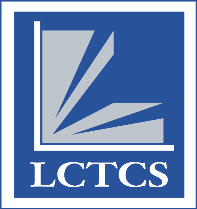 Changing Lives,Creating Futures
Monty Sullivan
System PresidentOfficers:N. J. “Woody” Ogé ChairTimothy W. HardyFirst Vice Chair
Deni Grissette Second Vice ChairMembers:Robert BrownHelen Bridges Carter Keith Gamble
 Steve HemperleyWillie Mount Michael J.  MurphyJoe Potts
Paul Price, Jr.Stephen C. SmithVincent St. Blanc, IIICraig SpohnStephen ToupsStudent Members:Edward BanksRobert FisherCommunity& TechnicalCollege SystemPhone: 225-922-2800Fax: 225-922-1185www.lctcs.eduMembers PresentAbsentStaff PresentWoody Ogé, Board ChairTimothy W. Hardy, 1st Vice ChairEdward Banks Robert Brown Helen Carter Keith Gamble Robert Fisher Willie Mount Michael J. MurphyJoe Potts Paul Price, Jr. Stephen Smith          Craig Spohn            Vincent St. Blanc, IIIStephen ToupsDeni GrissetteSteve HemperleyMonty Sullivan            Jean Ann Kozlowski    Sara L Kleinpeter Katie WaldropJoe Marin                     Neil MatkinQuintin Taylor             Jimmy SawtelleJoel Watkins                Eric SetzMichael Redmond       Suzette MeiskeAnthony Brown           Derrick Manns      Sandra Kinney Sean Martin        